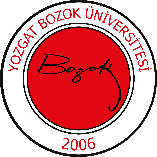 YOZGAT BOZOK ÜNİVERSİTESİ SORGUN MESLEK YÜKSEKOKULUMUHASEBE VE VERGİ BÖLÜMÜ TÜRK DİLİ I DERS ÖĞRETİM PLANIYOZGAT BOZOK ÜNİVERSİTESİ SORGUN MESLEK YÜKSEKOKULUMUHASEBE VE VERGİ BÖLÜMÜ TÜRK DİLİ I DERS ÖĞRETİM PLANIYOZGAT BOZOK ÜNİVERSİTESİ SORGUN MESLEK YÜKSEKOKULUMUHASEBE VE VERGİ BÖLÜMÜ TÜRK DİLİ I DERS ÖĞRETİM PLANIYOZGAT BOZOK ÜNİVERSİTESİ SORGUN MESLEK YÜKSEKOKULUMUHASEBE VE VERGİ BÖLÜMÜ TÜRK DİLİ I DERS ÖĞRETİM PLANIYOZGAT BOZOK ÜNİVERSİTESİ SORGUN MESLEK YÜKSEKOKULUMUHASEBE VE VERGİ BÖLÜMÜ TÜRK DİLİ I DERS ÖĞRETİM PLANIYOZGAT BOZOK ÜNİVERSİTESİ SORGUN MESLEK YÜKSEKOKULUMUHASEBE VE VERGİ BÖLÜMÜ TÜRK DİLİ I DERS ÖĞRETİM PLANIYOZGAT BOZOK ÜNİVERSİTESİ SORGUN MESLEK YÜKSEKOKULUMUHASEBE VE VERGİ BÖLÜMÜ TÜRK DİLİ I DERS ÖĞRETİM PLANIYOZGAT BOZOK ÜNİVERSİTESİ SORGUN MESLEK YÜKSEKOKULUMUHASEBE VE VERGİ BÖLÜMÜ TÜRK DİLİ I DERS ÖĞRETİM PLANIYOZGAT BOZOK ÜNİVERSİTESİ SORGUN MESLEK YÜKSEKOKULUMUHASEBE VE VERGİ BÖLÜMÜ TÜRK DİLİ I DERS ÖĞRETİM PLANIYOZGAT BOZOK ÜNİVERSİTESİ SORGUN MESLEK YÜKSEKOKULUMUHASEBE VE VERGİ BÖLÜMÜ TÜRK DİLİ I DERS ÖĞRETİM PLANIYOZGAT BOZOK ÜNİVERSİTESİ SORGUN MESLEK YÜKSEKOKULUMUHASEBE VE VERGİ BÖLÜMÜ TÜRK DİLİ I DERS ÖĞRETİM PLANIYOZGAT BOZOK ÜNİVERSİTESİ SORGUN MESLEK YÜKSEKOKULUMUHASEBE VE VERGİ BÖLÜMÜ TÜRK DİLİ I DERS ÖĞRETİM PLANIYOZGAT BOZOK ÜNİVERSİTESİ SORGUN MESLEK YÜKSEKOKULUMUHASEBE VE VERGİ BÖLÜMÜ TÜRK DİLİ I DERS ÖĞRETİM PLANIYOZGAT BOZOK ÜNİVERSİTESİ SORGUN MESLEK YÜKSEKOKULUMUHASEBE VE VERGİ BÖLÜMÜ TÜRK DİLİ I DERS ÖĞRETİM PLANIDersin KoduDersin KoduDersin AdıDersin AdıYarıyılDersin Türü (Z/S)Dersin Türü (Z/S)Dersin Türü (Z/S)T+U+L(Saat/Hafta)T+U+L(Saat/Hafta)T+U+L(Saat/Hafta)KrediAKTSEğitim DiliTDI001.1TDI001.1TÜRK DİLİ ITÜRK DİLİ IGÜZZZZT2/14T2/14T2/1422TÜRKÇEDERS BİLGİLERİDERS BİLGİLERİDERS BİLGİLERİDERS BİLGİLERİDERS BİLGİLERİDERS BİLGİLERİDERS BİLGİLERİDERS BİLGİLERİDERS BİLGİLERİDERS BİLGİLERİDERS BİLGİLERİDERS BİLGİLERİDERS BİLGİLERİDERS BİLGİLERİDersin Katalog Tanımı (İçeriği)Dersin Katalog Tanımı (İçeriği)Dersin Katalog Tanımı (İçeriği)Bu ders öğrenciye, Türk dilinin özelliklerini ve inceliklerini tanıtarak, yazılı ve sözlü anlatım aracı olarak Türkçeyi doğru vegüzel kullanabilme yeteneğini kazandıracak başlıkları ve etkinliklerini içermektedir. 
Bu ders öğrenciye, Türk dilinin özelliklerini ve inceliklerini tanıtarak, yazılı ve sözlü anlatım aracı olarak Türkçeyi doğru vegüzel kullanabilme yeteneğini kazandıracak başlıkları ve etkinliklerini içermektedir. 
Bu ders öğrenciye, Türk dilinin özelliklerini ve inceliklerini tanıtarak, yazılı ve sözlü anlatım aracı olarak Türkçeyi doğru vegüzel kullanabilme yeteneğini kazandıracak başlıkları ve etkinliklerini içermektedir. 
Bu ders öğrenciye, Türk dilinin özelliklerini ve inceliklerini tanıtarak, yazılı ve sözlü anlatım aracı olarak Türkçeyi doğru vegüzel kullanabilme yeteneğini kazandıracak başlıkları ve etkinliklerini içermektedir. 
Bu ders öğrenciye, Türk dilinin özelliklerini ve inceliklerini tanıtarak, yazılı ve sözlü anlatım aracı olarak Türkçeyi doğru vegüzel kullanabilme yeteneğini kazandıracak başlıkları ve etkinliklerini içermektedir. 
Bu ders öğrenciye, Türk dilinin özelliklerini ve inceliklerini tanıtarak, yazılı ve sözlü anlatım aracı olarak Türkçeyi doğru vegüzel kullanabilme yeteneğini kazandıracak başlıkları ve etkinliklerini içermektedir. 
Bu ders öğrenciye, Türk dilinin özelliklerini ve inceliklerini tanıtarak, yazılı ve sözlü anlatım aracı olarak Türkçeyi doğru vegüzel kullanabilme yeteneğini kazandıracak başlıkları ve etkinliklerini içermektedir. 
Bu ders öğrenciye, Türk dilinin özelliklerini ve inceliklerini tanıtarak, yazılı ve sözlü anlatım aracı olarak Türkçeyi doğru vegüzel kullanabilme yeteneğini kazandıracak başlıkları ve etkinliklerini içermektedir. 
Bu ders öğrenciye, Türk dilinin özelliklerini ve inceliklerini tanıtarak, yazılı ve sözlü anlatım aracı olarak Türkçeyi doğru vegüzel kullanabilme yeteneğini kazandıracak başlıkları ve etkinliklerini içermektedir. 
Bu ders öğrenciye, Türk dilinin özelliklerini ve inceliklerini tanıtarak, yazılı ve sözlü anlatım aracı olarak Türkçeyi doğru vegüzel kullanabilme yeteneğini kazandıracak başlıkları ve etkinliklerini içermektedir. 
Bu ders öğrenciye, Türk dilinin özelliklerini ve inceliklerini tanıtarak, yazılı ve sözlü anlatım aracı olarak Türkçeyi doğru vegüzel kullanabilme yeteneğini kazandıracak başlıkları ve etkinliklerini içermektedir. 
Dersin AmacıDersin AmacıDersin AmacıTürk Dili I dersinin amacı, Türkçenin yapı ve işleyiş özelliklerini kavratabilmek, yazılı ve sözlü ifade vasıtası olarak dilindoğru ve güzel kullanılma yeteneğini kazandırabilmektir.Türk Dili I dersinin amacı, Türkçenin yapı ve işleyiş özelliklerini kavratabilmek, yazılı ve sözlü ifade vasıtası olarak dilindoğru ve güzel kullanılma yeteneğini kazandırabilmektir.Türk Dili I dersinin amacı, Türkçenin yapı ve işleyiş özelliklerini kavratabilmek, yazılı ve sözlü ifade vasıtası olarak dilindoğru ve güzel kullanılma yeteneğini kazandırabilmektir.Türk Dili I dersinin amacı, Türkçenin yapı ve işleyiş özelliklerini kavratabilmek, yazılı ve sözlü ifade vasıtası olarak dilindoğru ve güzel kullanılma yeteneğini kazandırabilmektir.Türk Dili I dersinin amacı, Türkçenin yapı ve işleyiş özelliklerini kavratabilmek, yazılı ve sözlü ifade vasıtası olarak dilindoğru ve güzel kullanılma yeteneğini kazandırabilmektir.Türk Dili I dersinin amacı, Türkçenin yapı ve işleyiş özelliklerini kavratabilmek, yazılı ve sözlü ifade vasıtası olarak dilindoğru ve güzel kullanılma yeteneğini kazandırabilmektir.Türk Dili I dersinin amacı, Türkçenin yapı ve işleyiş özelliklerini kavratabilmek, yazılı ve sözlü ifade vasıtası olarak dilindoğru ve güzel kullanılma yeteneğini kazandırabilmektir.Türk Dili I dersinin amacı, Türkçenin yapı ve işleyiş özelliklerini kavratabilmek, yazılı ve sözlü ifade vasıtası olarak dilindoğru ve güzel kullanılma yeteneğini kazandırabilmektir.Türk Dili I dersinin amacı, Türkçenin yapı ve işleyiş özelliklerini kavratabilmek, yazılı ve sözlü ifade vasıtası olarak dilindoğru ve güzel kullanılma yeteneğini kazandırabilmektir.Türk Dili I dersinin amacı, Türkçenin yapı ve işleyiş özelliklerini kavratabilmek, yazılı ve sözlü ifade vasıtası olarak dilindoğru ve güzel kullanılma yeteneğini kazandırabilmektir.Türk Dili I dersinin amacı, Türkçenin yapı ve işleyiş özelliklerini kavratabilmek, yazılı ve sözlü ifade vasıtası olarak dilindoğru ve güzel kullanılma yeteneğini kazandırabilmektir.Dersin SeviyesiDersin SeviyesiDersin SeviyesiÖn Lisans/LisansÖn Lisans/LisansÖn Lisans/LisansÖn Lisans/LisansÖn Lisans/LisansÖn Lisans/LisansÖn Lisans/LisansÖn Lisans/LisansÖn Lisans/LisansÖn Lisans/LisansÖn Lisans/LisansDersin Öğretim DiliDersin Öğretim DiliDersin Öğretim DiliTürkçeTürkçeTürkçeTürkçeTürkçeTürkçeTürkçeTürkçeTürkçeTürkçeTürkçeÖğretim YöntemiÖğretim YöntemiÖğretim Yöntemi(   ) Örgün       ( x  ) Uzaktan   (  ) Karma/Hibrit(   ) Örgün       ( x  ) Uzaktan   (  ) Karma/Hibrit(   ) Örgün       ( x  ) Uzaktan   (  ) Karma/Hibrit(   ) Örgün       ( x  ) Uzaktan   (  ) Karma/Hibrit(   ) Örgün       ( x  ) Uzaktan   (  ) Karma/Hibrit(   ) Örgün       ( x  ) Uzaktan   (  ) Karma/Hibrit(   ) Örgün       ( x  ) Uzaktan   (  ) Karma/Hibrit(   ) Örgün       ( x  ) Uzaktan   (  ) Karma/Hibrit(   ) Örgün       ( x  ) Uzaktan   (  ) Karma/Hibrit(   ) Örgün       ( x  ) Uzaktan   (  ) Karma/Hibrit(   ) Örgün       ( x  ) Uzaktan   (  ) Karma/HibritDersi Yürüten Öğretim ElemanlarıDersi Yürüten Öğretim ElemanlarıDersi Yürüten Öğretim ElemanlarıDersin Ön Koşulu Ders(ler)iDersin Ön Koşulu Ders(ler)iDersin Ön Koşulu Ders(ler)iDersin ön koşulu bulunmamaktadır.Dersin ön koşulu bulunmamaktadır.Dersin ön koşulu bulunmamaktadır.Dersin ön koşulu bulunmamaktadır.Dersin ön koşulu bulunmamaktadır.Dersin ön koşulu bulunmamaktadır.Dersin ön koşulu bulunmamaktadır.Dersin ön koşulu bulunmamaktadır.Dersin ön koşulu bulunmamaktadır.Dersin ön koşulu bulunmamaktadır.Dersin ön koşulu bulunmamaktadır.Dersin Öğrenme ÇıktılarıDersin Öğrenme ÇıktılarıDersin Öğrenme ÇıktılarıDilin fert ve millet hayatındaki önemini ve Türk dilinin yapısal özelliklerini açıklar.Çevresindeki dil kirliliğine yol açan kelimelerin dil üzerindeki etkilerini fark eder.Türk Dilinin konuşulduğu coğrafyayı tanır ve söz zenginliği üzerine tartışabilir.Türkçenin tarihî dönemlerini açıklar.Türkçenin ses yapısına uygun olarak cümle kurabilir.Günlük hayatı ve iletişimi içerisinde kelimeleri vurgu ve tonlamaya uygun olarak kullanır.Türkçenin şekil yapısına uygun olarak cümle kurabilir.Çevresinde sık olarak kullanılan yabancı kelimelerin Türkçe karşılıklarını fark eder.Sözlük ve yazım kılavuzu kullanır.Yazı dilinde doğru noktalama işaretlerini doğru yerde kullanır.Dilin fert ve millet hayatındaki önemini ve Türk dilinin yapısal özelliklerini açıklar.Çevresindeki dil kirliliğine yol açan kelimelerin dil üzerindeki etkilerini fark eder.Türk Dilinin konuşulduğu coğrafyayı tanır ve söz zenginliği üzerine tartışabilir.Türkçenin tarihî dönemlerini açıklar.Türkçenin ses yapısına uygun olarak cümle kurabilir.Günlük hayatı ve iletişimi içerisinde kelimeleri vurgu ve tonlamaya uygun olarak kullanır.Türkçenin şekil yapısına uygun olarak cümle kurabilir.Çevresinde sık olarak kullanılan yabancı kelimelerin Türkçe karşılıklarını fark eder.Sözlük ve yazım kılavuzu kullanır.Yazı dilinde doğru noktalama işaretlerini doğru yerde kullanır.Dilin fert ve millet hayatındaki önemini ve Türk dilinin yapısal özelliklerini açıklar.Çevresindeki dil kirliliğine yol açan kelimelerin dil üzerindeki etkilerini fark eder.Türk Dilinin konuşulduğu coğrafyayı tanır ve söz zenginliği üzerine tartışabilir.Türkçenin tarihî dönemlerini açıklar.Türkçenin ses yapısına uygun olarak cümle kurabilir.Günlük hayatı ve iletişimi içerisinde kelimeleri vurgu ve tonlamaya uygun olarak kullanır.Türkçenin şekil yapısına uygun olarak cümle kurabilir.Çevresinde sık olarak kullanılan yabancı kelimelerin Türkçe karşılıklarını fark eder.Sözlük ve yazım kılavuzu kullanır.Yazı dilinde doğru noktalama işaretlerini doğru yerde kullanır.Dilin fert ve millet hayatındaki önemini ve Türk dilinin yapısal özelliklerini açıklar.Çevresindeki dil kirliliğine yol açan kelimelerin dil üzerindeki etkilerini fark eder.Türk Dilinin konuşulduğu coğrafyayı tanır ve söz zenginliği üzerine tartışabilir.Türkçenin tarihî dönemlerini açıklar.Türkçenin ses yapısına uygun olarak cümle kurabilir.Günlük hayatı ve iletişimi içerisinde kelimeleri vurgu ve tonlamaya uygun olarak kullanır.Türkçenin şekil yapısına uygun olarak cümle kurabilir.Çevresinde sık olarak kullanılan yabancı kelimelerin Türkçe karşılıklarını fark eder.Sözlük ve yazım kılavuzu kullanır.Yazı dilinde doğru noktalama işaretlerini doğru yerde kullanır.Dilin fert ve millet hayatındaki önemini ve Türk dilinin yapısal özelliklerini açıklar.Çevresindeki dil kirliliğine yol açan kelimelerin dil üzerindeki etkilerini fark eder.Türk Dilinin konuşulduğu coğrafyayı tanır ve söz zenginliği üzerine tartışabilir.Türkçenin tarihî dönemlerini açıklar.Türkçenin ses yapısına uygun olarak cümle kurabilir.Günlük hayatı ve iletişimi içerisinde kelimeleri vurgu ve tonlamaya uygun olarak kullanır.Türkçenin şekil yapısına uygun olarak cümle kurabilir.Çevresinde sık olarak kullanılan yabancı kelimelerin Türkçe karşılıklarını fark eder.Sözlük ve yazım kılavuzu kullanır.Yazı dilinde doğru noktalama işaretlerini doğru yerde kullanır.Dilin fert ve millet hayatındaki önemini ve Türk dilinin yapısal özelliklerini açıklar.Çevresindeki dil kirliliğine yol açan kelimelerin dil üzerindeki etkilerini fark eder.Türk Dilinin konuşulduğu coğrafyayı tanır ve söz zenginliği üzerine tartışabilir.Türkçenin tarihî dönemlerini açıklar.Türkçenin ses yapısına uygun olarak cümle kurabilir.Günlük hayatı ve iletişimi içerisinde kelimeleri vurgu ve tonlamaya uygun olarak kullanır.Türkçenin şekil yapısına uygun olarak cümle kurabilir.Çevresinde sık olarak kullanılan yabancı kelimelerin Türkçe karşılıklarını fark eder.Sözlük ve yazım kılavuzu kullanır.Yazı dilinde doğru noktalama işaretlerini doğru yerde kullanır.Dilin fert ve millet hayatındaki önemini ve Türk dilinin yapısal özelliklerini açıklar.Çevresindeki dil kirliliğine yol açan kelimelerin dil üzerindeki etkilerini fark eder.Türk Dilinin konuşulduğu coğrafyayı tanır ve söz zenginliği üzerine tartışabilir.Türkçenin tarihî dönemlerini açıklar.Türkçenin ses yapısına uygun olarak cümle kurabilir.Günlük hayatı ve iletişimi içerisinde kelimeleri vurgu ve tonlamaya uygun olarak kullanır.Türkçenin şekil yapısına uygun olarak cümle kurabilir.Çevresinde sık olarak kullanılan yabancı kelimelerin Türkçe karşılıklarını fark eder.Sözlük ve yazım kılavuzu kullanır.Yazı dilinde doğru noktalama işaretlerini doğru yerde kullanır.Dilin fert ve millet hayatındaki önemini ve Türk dilinin yapısal özelliklerini açıklar.Çevresindeki dil kirliliğine yol açan kelimelerin dil üzerindeki etkilerini fark eder.Türk Dilinin konuşulduğu coğrafyayı tanır ve söz zenginliği üzerine tartışabilir.Türkçenin tarihî dönemlerini açıklar.Türkçenin ses yapısına uygun olarak cümle kurabilir.Günlük hayatı ve iletişimi içerisinde kelimeleri vurgu ve tonlamaya uygun olarak kullanır.Türkçenin şekil yapısına uygun olarak cümle kurabilir.Çevresinde sık olarak kullanılan yabancı kelimelerin Türkçe karşılıklarını fark eder.Sözlük ve yazım kılavuzu kullanır.Yazı dilinde doğru noktalama işaretlerini doğru yerde kullanır.Dilin fert ve millet hayatındaki önemini ve Türk dilinin yapısal özelliklerini açıklar.Çevresindeki dil kirliliğine yol açan kelimelerin dil üzerindeki etkilerini fark eder.Türk Dilinin konuşulduğu coğrafyayı tanır ve söz zenginliği üzerine tartışabilir.Türkçenin tarihî dönemlerini açıklar.Türkçenin ses yapısına uygun olarak cümle kurabilir.Günlük hayatı ve iletişimi içerisinde kelimeleri vurgu ve tonlamaya uygun olarak kullanır.Türkçenin şekil yapısına uygun olarak cümle kurabilir.Çevresinde sık olarak kullanılan yabancı kelimelerin Türkçe karşılıklarını fark eder.Sözlük ve yazım kılavuzu kullanır.Yazı dilinde doğru noktalama işaretlerini doğru yerde kullanır.Dilin fert ve millet hayatındaki önemini ve Türk dilinin yapısal özelliklerini açıklar.Çevresindeki dil kirliliğine yol açan kelimelerin dil üzerindeki etkilerini fark eder.Türk Dilinin konuşulduğu coğrafyayı tanır ve söz zenginliği üzerine tartışabilir.Türkçenin tarihî dönemlerini açıklar.Türkçenin ses yapısına uygun olarak cümle kurabilir.Günlük hayatı ve iletişimi içerisinde kelimeleri vurgu ve tonlamaya uygun olarak kullanır.Türkçenin şekil yapısına uygun olarak cümle kurabilir.Çevresinde sık olarak kullanılan yabancı kelimelerin Türkçe karşılıklarını fark eder.Sözlük ve yazım kılavuzu kullanır.Yazı dilinde doğru noktalama işaretlerini doğru yerde kullanır.Dilin fert ve millet hayatındaki önemini ve Türk dilinin yapısal özelliklerini açıklar.Çevresindeki dil kirliliğine yol açan kelimelerin dil üzerindeki etkilerini fark eder.Türk Dilinin konuşulduğu coğrafyayı tanır ve söz zenginliği üzerine tartışabilir.Türkçenin tarihî dönemlerini açıklar.Türkçenin ses yapısına uygun olarak cümle kurabilir.Günlük hayatı ve iletişimi içerisinde kelimeleri vurgu ve tonlamaya uygun olarak kullanır.Türkçenin şekil yapısına uygun olarak cümle kurabilir.Çevresinde sık olarak kullanılan yabancı kelimelerin Türkçe karşılıklarını fark eder.Sözlük ve yazım kılavuzu kullanır.Yazı dilinde doğru noktalama işaretlerini doğru yerde kullanır.DERS İÇERİĞİDERS İÇERİĞİDERS İÇERİĞİDERS İÇERİĞİDERS İÇERİĞİDERS İÇERİĞİDERS İÇERİĞİDERS İÇERİĞİDERS İÇERİĞİDERS İÇERİĞİDERS İÇERİĞİDERS İÇERİĞİDERS İÇERİĞİHaftaTeoriTeoriTeoriTeoriTeoriTeoriUygulama/LaboratuvarUygulama/LaboratuvarUygulama/LaboratuvarUygulama/LaboratuvarUygulama/LaboratuvarUygulama/LaboratuvarUygulama/Laboratuvar1Dil ve Dilin ÖzellikleriDil ve Dilin ÖzellikleriDil ve Dilin ÖzellikleriDil ve Dilin ÖzellikleriDil ve Dilin ÖzellikleriDil ve Dilin Özellikleri2Kültür ve MedeniyetKültür ve MedeniyetKültür ve MedeniyetKültür ve MedeniyetKültür ve MedeniyetKültür ve Medeniyet3Yeryüzündeki Diller ve Türkçenin Dünya Dilleri Arasındaki Yeri
Yeryüzündeki Diller ve Türkçenin Dünya Dilleri Arasındaki Yeri
Yeryüzündeki Diller ve Türkçenin Dünya Dilleri Arasındaki Yeri
Yeryüzündeki Diller ve Türkçenin Dünya Dilleri Arasındaki Yeri
Yeryüzündeki Diller ve Türkçenin Dünya Dilleri Arasındaki Yeri
Yeryüzündeki Diller ve Türkçenin Dünya Dilleri Arasındaki Yeri
4Türk Dilinin Tarihî Dönemleri ve GelişmesiTürk Dilinin Tarihî Dönemleri ve GelişmesiTürk Dilinin Tarihî Dönemleri ve GelişmesiTürk Dilinin Tarihî Dönemleri ve GelişmesiTürk Dilinin Tarihî Dönemleri ve GelişmesiTürk Dilinin Tarihî Dönemleri ve Gelişmesi5Ses BilgisiSes BilgisiSes BilgisiSes BilgisiSes BilgisiSes Bilgisi6Vurgu ve Tonlama, Sese Dayalı Yanlışlar
Vurgu ve Tonlama, Sese Dayalı Yanlışlar
Vurgu ve Tonlama, Sese Dayalı Yanlışlar
Vurgu ve Tonlama, Sese Dayalı Yanlışlar
Vurgu ve Tonlama, Sese Dayalı Yanlışlar
Vurgu ve Tonlama, Sese Dayalı Yanlışlar
7Şekil BilgisiŞekil BilgisiŞekil BilgisiŞekil BilgisiŞekil BilgisiŞekil Bilgisi8Türkiye Türkçesine Yabancı Dillerden Geçen Unsurlar
Türkiye Türkçesine Yabancı Dillerden Geçen Unsurlar
Türkiye Türkçesine Yabancı Dillerden Geçen Unsurlar
Türkiye Türkçesine Yabancı Dillerden Geçen Unsurlar
Türkiye Türkçesine Yabancı Dillerden Geçen Unsurlar
Türkiye Türkçesine Yabancı Dillerden Geçen Unsurlar
9Yazım KurallarıYazım KurallarıYazım KurallarıYazım KurallarıYazım KurallarıYazım Kuralları10Noktalama İşaretleri INoktalama İşaretleri INoktalama İşaretleri INoktalama İşaretleri INoktalama İşaretleri INoktalama İşaretleri I11Noktalama İşaretleri IINoktalama İşaretleri IINoktalama İşaretleri IINoktalama İşaretleri IINoktalama İşaretleri IINoktalama İşaretleri II12Noktalama İşaretleri IIINoktalama İşaretleri IIINoktalama İşaretleri IIINoktalama İşaretleri IIINoktalama İşaretleri IIINoktalama İşaretleri III13Cümle Bilgisi ICümle Bilgisi ICümle Bilgisi ICümle Bilgisi ICümle Bilgisi ICümle Bilgisi I14Cümle Bilgisi IICümle Bilgisi IICümle Bilgisi IICümle Bilgisi IICümle Bilgisi IICümle Bilgisi II15Final SınavıFinal SınavıFinal SınavıFinal SınavıFinal SınavıFinal SınavıFinal SınavıFinal SınavıFinal SınavıFinal SınavıFinal SınavıFinal SınavıFinal SınavıDersin Öğrenme Kaynakları1. Aksan, Doğan, Her Yönüyle Dil, TDK Yay.,Ankara, 1979.2. Aksan, Doğan, Dilbilim ve Türkçe Yazıları, Multilingual Yay., İstanbul, 2004.3. Banguoğlu, Tahsin, Türkçenin Grameri, TDK Yay., Ankara, 1998.4. Ercilasun, Ahmet B., Türk Dili Tarihi, Akçağ Yay., Ankara, 2008.5. Ergin, Muharrem, Türk Dili, Bayrak Yay., İstanbul, 1995.6. Korkmaz, Zeynep vd., Türk Dili ve Kompozisyon Bilgileri, Yargı Yay., Ankara,2001.7. Türk Dil Kurumu, Türkçe Sözlük, 10. bs. Türk Dil Kurumu Yay., Ankara, 2005.8. Yakıcı, Ali; Doğan, Mehmet Can, vd., Türk Dili ve Kompozisyon Bilgileri,Yargı Yay., Ankara, 2017.9. http://tdk.gov.tr/icerik/yazim-kurallari/noktalama-isaretleri-aciklamalar/Dersin Öğrenme Kaynakları1. Aksan, Doğan, Her Yönüyle Dil, TDK Yay.,Ankara, 1979.2. Aksan, Doğan, Dilbilim ve Türkçe Yazıları, Multilingual Yay., İstanbul, 2004.3. Banguoğlu, Tahsin, Türkçenin Grameri, TDK Yay., Ankara, 1998.4. Ercilasun, Ahmet B., Türk Dili Tarihi, Akçağ Yay., Ankara, 2008.5. Ergin, Muharrem, Türk Dili, Bayrak Yay., İstanbul, 1995.6. Korkmaz, Zeynep vd., Türk Dili ve Kompozisyon Bilgileri, Yargı Yay., Ankara,2001.7. Türk Dil Kurumu, Türkçe Sözlük, 10. bs. Türk Dil Kurumu Yay., Ankara, 2005.8. Yakıcı, Ali; Doğan, Mehmet Can, vd., Türk Dili ve Kompozisyon Bilgileri,Yargı Yay., Ankara, 2017.9. http://tdk.gov.tr/icerik/yazim-kurallari/noktalama-isaretleri-aciklamalar/Dersin Öğrenme Kaynakları1. Aksan, Doğan, Her Yönüyle Dil, TDK Yay.,Ankara, 1979.2. Aksan, Doğan, Dilbilim ve Türkçe Yazıları, Multilingual Yay., İstanbul, 2004.3. Banguoğlu, Tahsin, Türkçenin Grameri, TDK Yay., Ankara, 1998.4. Ercilasun, Ahmet B., Türk Dili Tarihi, Akçağ Yay., Ankara, 2008.5. Ergin, Muharrem, Türk Dili, Bayrak Yay., İstanbul, 1995.6. Korkmaz, Zeynep vd., Türk Dili ve Kompozisyon Bilgileri, Yargı Yay., Ankara,2001.7. Türk Dil Kurumu, Türkçe Sözlük, 10. bs. Türk Dil Kurumu Yay., Ankara, 2005.8. Yakıcı, Ali; Doğan, Mehmet Can, vd., Türk Dili ve Kompozisyon Bilgileri,Yargı Yay., Ankara, 2017.9. http://tdk.gov.tr/icerik/yazim-kurallari/noktalama-isaretleri-aciklamalar/Dersin Öğrenme Kaynakları1. Aksan, Doğan, Her Yönüyle Dil, TDK Yay.,Ankara, 1979.2. Aksan, Doğan, Dilbilim ve Türkçe Yazıları, Multilingual Yay., İstanbul, 2004.3. Banguoğlu, Tahsin, Türkçenin Grameri, TDK Yay., Ankara, 1998.4. Ercilasun, Ahmet B., Türk Dili Tarihi, Akçağ Yay., Ankara, 2008.5. Ergin, Muharrem, Türk Dili, Bayrak Yay., İstanbul, 1995.6. Korkmaz, Zeynep vd., Türk Dili ve Kompozisyon Bilgileri, Yargı Yay., Ankara,2001.7. Türk Dil Kurumu, Türkçe Sözlük, 10. bs. Türk Dil Kurumu Yay., Ankara, 2005.8. Yakıcı, Ali; Doğan, Mehmet Can, vd., Türk Dili ve Kompozisyon Bilgileri,Yargı Yay., Ankara, 2017.9. http://tdk.gov.tr/icerik/yazim-kurallari/noktalama-isaretleri-aciklamalar/Dersin Öğrenme Kaynakları1. Aksan, Doğan, Her Yönüyle Dil, TDK Yay.,Ankara, 1979.2. Aksan, Doğan, Dilbilim ve Türkçe Yazıları, Multilingual Yay., İstanbul, 2004.3. Banguoğlu, Tahsin, Türkçenin Grameri, TDK Yay., Ankara, 1998.4. Ercilasun, Ahmet B., Türk Dili Tarihi, Akçağ Yay., Ankara, 2008.5. Ergin, Muharrem, Türk Dili, Bayrak Yay., İstanbul, 1995.6. Korkmaz, Zeynep vd., Türk Dili ve Kompozisyon Bilgileri, Yargı Yay., Ankara,2001.7. Türk Dil Kurumu, Türkçe Sözlük, 10. bs. Türk Dil Kurumu Yay., Ankara, 2005.8. Yakıcı, Ali; Doğan, Mehmet Can, vd., Türk Dili ve Kompozisyon Bilgileri,Yargı Yay., Ankara, 2017.9. http://tdk.gov.tr/icerik/yazim-kurallari/noktalama-isaretleri-aciklamalar/Dersin Öğrenme Kaynakları1. Aksan, Doğan, Her Yönüyle Dil, TDK Yay.,Ankara, 1979.2. Aksan, Doğan, Dilbilim ve Türkçe Yazıları, Multilingual Yay., İstanbul, 2004.3. Banguoğlu, Tahsin, Türkçenin Grameri, TDK Yay., Ankara, 1998.4. Ercilasun, Ahmet B., Türk Dili Tarihi, Akçağ Yay., Ankara, 2008.5. Ergin, Muharrem, Türk Dili, Bayrak Yay., İstanbul, 1995.6. Korkmaz, Zeynep vd., Türk Dili ve Kompozisyon Bilgileri, Yargı Yay., Ankara,2001.7. Türk Dil Kurumu, Türkçe Sözlük, 10. bs. Türk Dil Kurumu Yay., Ankara, 2005.8. Yakıcı, Ali; Doğan, Mehmet Can, vd., Türk Dili ve Kompozisyon Bilgileri,Yargı Yay., Ankara, 2017.9. http://tdk.gov.tr/icerik/yazim-kurallari/noktalama-isaretleri-aciklamalar/Dersin Öğrenme Kaynakları1. Aksan, Doğan, Her Yönüyle Dil, TDK Yay.,Ankara, 1979.2. Aksan, Doğan, Dilbilim ve Türkçe Yazıları, Multilingual Yay., İstanbul, 2004.3. Banguoğlu, Tahsin, Türkçenin Grameri, TDK Yay., Ankara, 1998.4. Ercilasun, Ahmet B., Türk Dili Tarihi, Akçağ Yay., Ankara, 2008.5. Ergin, Muharrem, Türk Dili, Bayrak Yay., İstanbul, 1995.6. Korkmaz, Zeynep vd., Türk Dili ve Kompozisyon Bilgileri, Yargı Yay., Ankara,2001.7. Türk Dil Kurumu, Türkçe Sözlük, 10. bs. Türk Dil Kurumu Yay., Ankara, 2005.8. Yakıcı, Ali; Doğan, Mehmet Can, vd., Türk Dili ve Kompozisyon Bilgileri,Yargı Yay., Ankara, 2017.9. http://tdk.gov.tr/icerik/yazim-kurallari/noktalama-isaretleri-aciklamalar/Dersin Öğrenme Kaynakları1. Aksan, Doğan, Her Yönüyle Dil, TDK Yay.,Ankara, 1979.2. Aksan, Doğan, Dilbilim ve Türkçe Yazıları, Multilingual Yay., İstanbul, 2004.3. Banguoğlu, Tahsin, Türkçenin Grameri, TDK Yay., Ankara, 1998.4. Ercilasun, Ahmet B., Türk Dili Tarihi, Akçağ Yay., Ankara, 2008.5. Ergin, Muharrem, Türk Dili, Bayrak Yay., İstanbul, 1995.6. Korkmaz, Zeynep vd., Türk Dili ve Kompozisyon Bilgileri, Yargı Yay., Ankara,2001.7. Türk Dil Kurumu, Türkçe Sözlük, 10. bs. Türk Dil Kurumu Yay., Ankara, 2005.8. Yakıcı, Ali; Doğan, Mehmet Can, vd., Türk Dili ve Kompozisyon Bilgileri,Yargı Yay., Ankara, 2017.9. http://tdk.gov.tr/icerik/yazim-kurallari/noktalama-isaretleri-aciklamalar/Dersin Öğrenme Kaynakları1. Aksan, Doğan, Her Yönüyle Dil, TDK Yay.,Ankara, 1979.2. Aksan, Doğan, Dilbilim ve Türkçe Yazıları, Multilingual Yay., İstanbul, 2004.3. Banguoğlu, Tahsin, Türkçenin Grameri, TDK Yay., Ankara, 1998.4. Ercilasun, Ahmet B., Türk Dili Tarihi, Akçağ Yay., Ankara, 2008.5. Ergin, Muharrem, Türk Dili, Bayrak Yay., İstanbul, 1995.6. Korkmaz, Zeynep vd., Türk Dili ve Kompozisyon Bilgileri, Yargı Yay., Ankara,2001.7. Türk Dil Kurumu, Türkçe Sözlük, 10. bs. Türk Dil Kurumu Yay., Ankara, 2005.8. Yakıcı, Ali; Doğan, Mehmet Can, vd., Türk Dili ve Kompozisyon Bilgileri,Yargı Yay., Ankara, 2017.9. http://tdk.gov.tr/icerik/yazim-kurallari/noktalama-isaretleri-aciklamalar/Dersin Öğrenme Kaynakları1. Aksan, Doğan, Her Yönüyle Dil, TDK Yay.,Ankara, 1979.2. Aksan, Doğan, Dilbilim ve Türkçe Yazıları, Multilingual Yay., İstanbul, 2004.3. Banguoğlu, Tahsin, Türkçenin Grameri, TDK Yay., Ankara, 1998.4. Ercilasun, Ahmet B., Türk Dili Tarihi, Akçağ Yay., Ankara, 2008.5. Ergin, Muharrem, Türk Dili, Bayrak Yay., İstanbul, 1995.6. Korkmaz, Zeynep vd., Türk Dili ve Kompozisyon Bilgileri, Yargı Yay., Ankara,2001.7. Türk Dil Kurumu, Türkçe Sözlük, 10. bs. Türk Dil Kurumu Yay., Ankara, 2005.8. Yakıcı, Ali; Doğan, Mehmet Can, vd., Türk Dili ve Kompozisyon Bilgileri,Yargı Yay., Ankara, 2017.9. http://tdk.gov.tr/icerik/yazim-kurallari/noktalama-isaretleri-aciklamalar/Dersin Öğrenme Kaynakları1. Aksan, Doğan, Her Yönüyle Dil, TDK Yay.,Ankara, 1979.2. Aksan, Doğan, Dilbilim ve Türkçe Yazıları, Multilingual Yay., İstanbul, 2004.3. Banguoğlu, Tahsin, Türkçenin Grameri, TDK Yay., Ankara, 1998.4. Ercilasun, Ahmet B., Türk Dili Tarihi, Akçağ Yay., Ankara, 2008.5. Ergin, Muharrem, Türk Dili, Bayrak Yay., İstanbul, 1995.6. Korkmaz, Zeynep vd., Türk Dili ve Kompozisyon Bilgileri, Yargı Yay., Ankara,2001.7. Türk Dil Kurumu, Türkçe Sözlük, 10. bs. Türk Dil Kurumu Yay., Ankara, 2005.8. Yakıcı, Ali; Doğan, Mehmet Can, vd., Türk Dili ve Kompozisyon Bilgileri,Yargı Yay., Ankara, 2017.9. http://tdk.gov.tr/icerik/yazim-kurallari/noktalama-isaretleri-aciklamalar/Dersin Öğrenme Kaynakları1. Aksan, Doğan, Her Yönüyle Dil, TDK Yay.,Ankara, 1979.2. Aksan, Doğan, Dilbilim ve Türkçe Yazıları, Multilingual Yay., İstanbul, 2004.3. Banguoğlu, Tahsin, Türkçenin Grameri, TDK Yay., Ankara, 1998.4. Ercilasun, Ahmet B., Türk Dili Tarihi, Akçağ Yay., Ankara, 2008.5. Ergin, Muharrem, Türk Dili, Bayrak Yay., İstanbul, 1995.6. Korkmaz, Zeynep vd., Türk Dili ve Kompozisyon Bilgileri, Yargı Yay., Ankara,2001.7. Türk Dil Kurumu, Türkçe Sözlük, 10. bs. Türk Dil Kurumu Yay., Ankara, 2005.8. Yakıcı, Ali; Doğan, Mehmet Can, vd., Türk Dili ve Kompozisyon Bilgileri,Yargı Yay., Ankara, 2017.9. http://tdk.gov.tr/icerik/yazim-kurallari/noktalama-isaretleri-aciklamalar/Dersin Öğrenme Kaynakları1. Aksan, Doğan, Her Yönüyle Dil, TDK Yay.,Ankara, 1979.2. Aksan, Doğan, Dilbilim ve Türkçe Yazıları, Multilingual Yay., İstanbul, 2004.3. Banguoğlu, Tahsin, Türkçenin Grameri, TDK Yay., Ankara, 1998.4. Ercilasun, Ahmet B., Türk Dili Tarihi, Akçağ Yay., Ankara, 2008.5. Ergin, Muharrem, Türk Dili, Bayrak Yay., İstanbul, 1995.6. Korkmaz, Zeynep vd., Türk Dili ve Kompozisyon Bilgileri, Yargı Yay., Ankara,2001.7. Türk Dil Kurumu, Türkçe Sözlük, 10. bs. Türk Dil Kurumu Yay., Ankara, 2005.8. Yakıcı, Ali; Doğan, Mehmet Can, vd., Türk Dili ve Kompozisyon Bilgileri,Yargı Yay., Ankara, 2017.9. http://tdk.gov.tr/icerik/yazim-kurallari/noktalama-isaretleri-aciklamalar/Dersin Öğrenme Kaynakları1. Aksan, Doğan, Her Yönüyle Dil, TDK Yay.,Ankara, 1979.2. Aksan, Doğan, Dilbilim ve Türkçe Yazıları, Multilingual Yay., İstanbul, 2004.3. Banguoğlu, Tahsin, Türkçenin Grameri, TDK Yay., Ankara, 1998.4. Ercilasun, Ahmet B., Türk Dili Tarihi, Akçağ Yay., Ankara, 2008.5. Ergin, Muharrem, Türk Dili, Bayrak Yay., İstanbul, 1995.6. Korkmaz, Zeynep vd., Türk Dili ve Kompozisyon Bilgileri, Yargı Yay., Ankara,2001.7. Türk Dil Kurumu, Türkçe Sözlük, 10. bs. Türk Dil Kurumu Yay., Ankara, 2005.8. Yakıcı, Ali; Doğan, Mehmet Can, vd., Türk Dili ve Kompozisyon Bilgileri,Yargı Yay., Ankara, 2017.9. http://tdk.gov.tr/icerik/yazim-kurallari/noktalama-isaretleri-aciklamalar/DEĞERLENDİRME ÖLÇÜTLERİDEĞERLENDİRME ÖLÇÜTLERİDEĞERLENDİRME ÖLÇÜTLERİDEĞERLENDİRME ÖLÇÜTLERİDEĞERLENDİRME ÖLÇÜTLERİDEĞERLENDİRME ÖLÇÜTLERİDEĞERLENDİRME ÖLÇÜTLERİDEĞERLENDİRME ÖLÇÜTLERİDEĞERLENDİRME ÖLÇÜTLERİDEĞERLENDİRME ÖLÇÜTLERİDEĞERLENDİRME ÖLÇÜTLERİDEĞERLENDİRME ÖLÇÜTLERİDEĞERLENDİRME ÖLÇÜTLERİDEĞERLENDİRME ÖLÇÜTLERİDönem İçi Çalışma EtkinlikleriDönem İçi Çalışma EtkinlikleriDönem İçi Çalışma EtkinlikleriDönem İçi Çalışma EtkinlikleriDönem İçi Çalışma EtkinlikleriDönem İçi Çalışma EtkinlikleriSayısıSayısıSayısıSayısıKatkısıKatkısıKatkısıKatkısıÖdevÖdevÖdevÖdevÖdevÖdevUygulamaUygulamaUygulamaUygulamaUygulamaUygulamaForum/ Tartışma UygulamasıForum/ Tartışma UygulamasıForum/ Tartışma UygulamasıForum/ Tartışma UygulamasıForum/ Tartışma UygulamasıForum/ Tartışma UygulamasıKısa sınav (Quiz)Kısa sınav (Quiz)Kısa sınav (Quiz)Kısa sınav (Quiz)Kısa sınav (Quiz)Kısa sınav (Quiz)               5               5               5               5%100%100%100%100Dönemiçi Çalışmaların Yarıyıl Başarıya Oranı (%)Dönemiçi Çalışmaların Yarıyıl Başarıya Oranı (%)Dönemiçi Çalışmaların Yarıyıl Başarıya Oranı (%)Dönemiçi Çalışmaların Yarıyıl Başarıya Oranı (%)Dönemiçi Çalışmaların Yarıyıl Başarıya Oranı (%)Dönemiçi Çalışmaların Yarıyıl Başarıya Oranı (%)%40%40%40%40Finalin Başarıya Oranı (%)Finalin Başarıya Oranı (%)Finalin Başarıya Oranı (%)Finalin Başarıya Oranı (%)Finalin Başarıya Oranı (%)Finalin Başarıya Oranı (%)%60%60%60%60ToplamToplamToplamToplamToplamToplam%100%100%100%100DERS İŞ YÜKÜ TABLOSUDERS İŞ YÜKÜ TABLOSUDERS İŞ YÜKÜ TABLOSUDERS İŞ YÜKÜ TABLOSUDERS İŞ YÜKÜ TABLOSUDERS İŞ YÜKÜ TABLOSUDERS İŞ YÜKÜ TABLOSUDERS İŞ YÜKÜ TABLOSUDERS İŞ YÜKÜ TABLOSUDERS İŞ YÜKÜ TABLOSUDERS İŞ YÜKÜ TABLOSUDERS İŞ YÜKÜ TABLOSUDERS İŞ YÜKÜ TABLOSUDERS İŞ YÜKÜ TABLOSUEtkinlikEtkinlikEtkinlikToplam Hafta SayısıToplam Hafta SayısıToplam Hafta SayısıToplam Hafta SayısıToplam Hafta SayısıToplam Hafta SayısıSüre (Haftalık Saat)Süre (Haftalık Saat)Süre (Haftalık Saat)Toplam İş YüküToplam İş YüküTeoriTeoriTeori1414141414142222828UygulamaUygulamaUygulamaForum/ Tartışma UygulamasıForum/ Tartışma UygulamasıForum/ Tartışma UygulamasıOkumaOkumaOkuma1010101010101111010İnternet Taraması, Kütüphane Çalışmasıİnternet Taraması, Kütüphane Çalışmasıİnternet Taraması, Kütüphane Çalışması55555511155Materyal Tasarlama, UygulamaMateryal Tasarlama, UygulamaMateryal Tasarlama, UygulamaRapor HazırlamaRapor HazırlamaRapor HazırlamaSunu HazırlamaSunu HazırlamaSunu HazırlamaSunumSunumSunumFinal Sınavı Final Sınavı Final Sınavı Final Sınavına HazırlıkFinal Sınavına HazırlıkFinal Sınavına Hazırlık22222211122Diğer (Ara Sınav KuizleriDiğer (Ara Sınav KuizleriDiğer (Ara Sınav Kuizleri55555511155Toplam İş YüküToplam İş YüküToplam İş YüküToplam İş YüküToplam İş YüküToplam İş YüküToplam İş YüküToplam İş YüküToplam İş YüküToplam İş YüküToplam İş YüküToplam İş Yükü5050Toplam İş Yükü / 25 (s)Toplam İş Yükü / 25 (s)Toplam İş Yükü / 25 (s)Toplam İş Yükü / 25 (s)Toplam İş Yükü / 25 (s)Toplam İş Yükü / 25 (s)Toplam İş Yükü / 25 (s)Toplam İş Yükü / 25 (s)Toplam İş Yükü / 25 (s)Toplam İş Yükü / 25 (s)Toplam İş Yükü / 25 (s)Toplam İş Yükü / 25 (s)50/2550/25Dersin AKTS KredisiDersin AKTS KredisiDersin AKTS KredisiDersin AKTS KredisiDersin AKTS KredisiDersin AKTS KredisiDersin AKTS KredisiDersin AKTS KredisiDersin AKTS KredisiDersin AKTS KredisiDersin AKTS KredisiDersin AKTS Kredisi≌2≌2